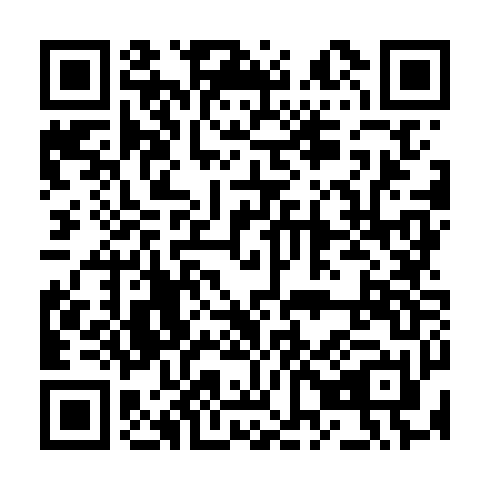 Ramadan times for Country Club Subdivision, Mississippi, USAMon 11 Mar 2024 - Wed 10 Apr 2024High Latitude Method: Angle Based RulePrayer Calculation Method: Islamic Society of North AmericaAsar Calculation Method: ShafiPrayer times provided by https://www.salahtimes.comDateDayFajrSuhurSunriseDhuhrAsrIftarMaghribIsha11Mon6:026:027:101:054:277:007:008:0812Tue6:016:017:091:054:287:017:018:0913Wed6:006:007:071:044:287:027:028:1014Thu5:585:587:061:044:287:037:038:1115Fri5:575:577:051:044:297:047:048:1216Sat5:555:557:041:044:297:047:048:1217Sun5:545:547:021:034:297:057:058:1318Mon5:535:537:011:034:307:067:068:1419Tue5:515:517:001:034:307:077:078:1520Wed5:505:506:581:024:307:077:078:1621Thu5:495:496:571:024:307:087:088:1622Fri5:475:476:551:024:317:097:098:1723Sat5:465:466:541:024:317:107:108:1824Sun5:445:446:531:014:317:107:108:1925Mon5:435:436:511:014:317:117:118:2026Tue5:415:416:501:014:317:127:128:2027Wed5:405:406:491:004:317:127:128:2128Thu5:395:396:471:004:327:137:138:2229Fri5:375:376:461:004:327:147:148:2330Sat5:365:366:4512:594:327:157:158:2431Sun5:345:346:4312:594:327:157:158:251Mon5:335:336:4212:594:327:167:168:262Tue5:315:316:4112:594:327:177:178:263Wed5:305:306:3912:584:327:187:188:274Thu5:295:296:3812:584:337:187:188:285Fri5:275:276:3712:584:337:197:198:296Sat5:265:266:3612:574:337:207:208:307Sun5:245:246:3412:574:337:217:218:318Mon5:235:236:3312:574:337:217:218:329Tue5:215:216:3212:574:337:227:228:3210Wed5:205:206:3012:564:337:237:238:33